T.C.ATATÜRK ÜNİVERSİTESİ
Hınıs Meslek Yüksekokulu Müdürlüğüne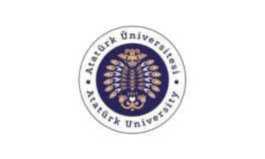 Yatay Geçiş Kesin Kayıt Dilekçesi2021-2022 eğitim öğretim bahar döneminde AGNO ile yatay geçiş kapsamında kayıt hakkı kazandığım Hınıs Meslek Yüksekokulu	 programına    Atatürk Üniversitesi Önlisans ve Lisans Eğitim-Öğretim ve Sınav Yönetmeliği kayıt şartlarını ve sunduğum belge ve bilgilerin doğru olmadığı anlaşılırsa, ilgili yönetim kurulu tarafından kaydımın iptal edilerek hakkımda gerekli kanuni işlem yapılacağını kabul ederek, kesin kaydımın yapılmasını onaylıyorum. Gereğini arz ederim.TarihİmzaKayıt Tarihleri : 08-09 Şubat 2022 İstenilen Belgeler : Kimlik FotokopisiÖn başvuru esnasında “kayıtlı olduğu üniversiteden “Yatay Geçiş Yapmasında Engel Olmadığına Dair Belge” getirmemiş olanlardan kesin kayıtta bu belgeyi getirmeleri istenecektir.Yatay geçiş hakkı kazanıp kesin kayıt işlemleri için Müdürlüğümüze şahsen gelerek kayıt yaptıramayacak olan öğrenciler bu dilekçe ile birlikte kimlik fotokopisini hinismyo@atauni.edu.tr mail adresine belirtilen tarihler arasında göndermeleri kesin kayıtlarının yapılması için yeterli olacaktır. (dilekçeyi imzaladıktan sonra taratarak pdf formatında mail adresine gönderiniz)Not: Belirlenen tarihler arasında kesin kayıt işlemlerini yaptırmayan adaylar, kayıt haklarını kaybeder.Adı SoyadıKimlik NoGeldiği Üniversite Bölümü / ProgramıKayıt Hakkı Kazandığı ProgramGsmAdrese-mail